Nombre: _____________________________ Español Capítulo 1: En el consultorioDOLER = to _____________What kind of verb is DOLER? 1. Stem change = o to ue                                  And 2. Verb like gustarHow to use DOLER:1. Decide who is being hurt (that’s  me, te, le, nos , les)2. Decide what part of the body is doing the hurting (el brazo, los pies)3. Conjugate doler for the part(s) of the body.4. All together = pronoun, verb, body part.5.Me duelen los pies. = My feet hurt (me).1.Your eyes hurt = Te duelen los ojos.2. My arm hurts. Me duele el brazo3. Her throat hurts. Le duele la gargantaYou can specify who is being hurt by putting “A” and the person’s name before the pronoun( me te le nos les).4.  My mom’s ear hurts A mi madre le duele el oídoLeer mi mente: ¡Vocabulario!Choose a vocab word from sections A and B that might work as an answer to the definitions.Tiene tu cerebro adentro   la cabezaEl lugar donde vas para una visita rutina o cuando estás enfermo  la clínica / el consultorioSe usa para tirar la pelota el brazoLa persona en el consultorio que toma la temperatura y la presión, no es un doctor la enfermera/ el enfermeroLo usas para oler las flores y saber tu comida la narizVas aquí para que te limpien los dientes, o cuando te duelen los dientes  el dentistaEl lugar donde vas cuando tienes una emergencia  la sala de emergenciaLa parte de tu cuerpo donde te pones collares el cuelloUsas estas partes del cuerpo para contar y comer  los dedos / la bocaPuedes sentirte el amor el corazónCuando tienes la gripe, te duele. Es difícil hablar la gargantaEl lugar donde vas para obtener la receta la farmacia Existen dentro de tu cuerpo. Son blancos los huesos / los dientesLa persona enferma en el hospital  el/la pacienteLo que tomas para combatir tu enfermedad  las pastillas/ el medicamento/ los antibióticos Son partes (feas) de tus pies los dedos del pieLa parte de tu pierna que se dobla (bends/folds) fácilmente  la rodillaCuando te hacen cirugía  la operaciónDespués de comerla, tu comida espera aquí para digestión.  El estómagoSe usa (one uses it) para hablar y comer la bocaFormas diferentes de medicamento:  las pastillas/ los antibióticos/inyecciones Las partes del cuerpo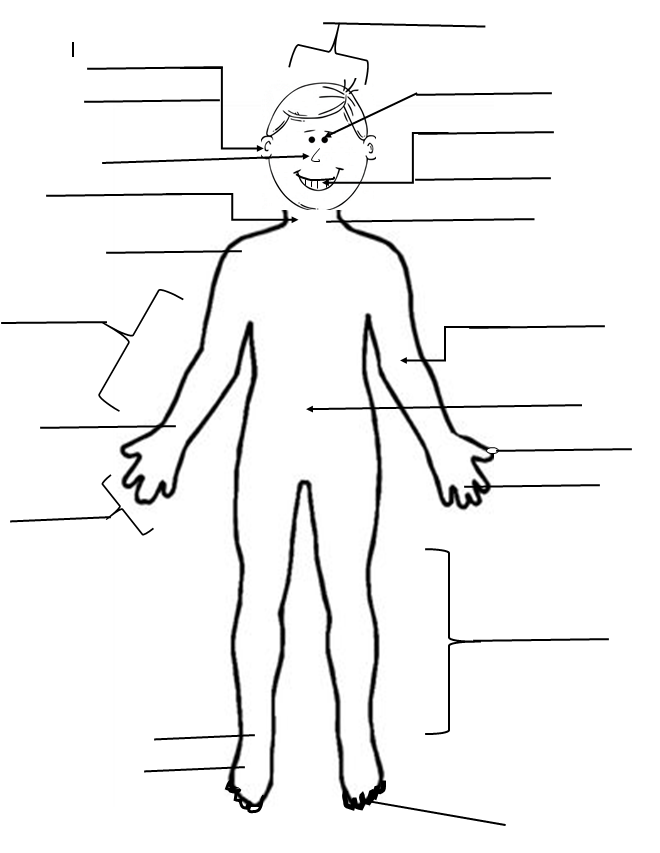 Dueleduelen